Приложение № 1ТЕХНИЧЕСКОЕ ЗАДАНИЕна оказание услуг по очистке помещений от мусора (обеспыливание) строения 4 ИПУ РАНОбъект закупки: оказание услуг по очистке помещений от мусора (обеспыливание) строения 4 ИПУ РАН (далее - Услуги).1.1. Место оказания Услуг: 117997, город Москва, улица Профсоюзная, дом 65, строение 4, ИПУ РАН.Краткие характеристики оказываемых Услуг:2.1. Услуги по очистке помещений от мусора (обеспыливание) строения 4 ИПУ РАН, включают в себя следующие виды Услуг:  подготовительные мероприятия, в том числе сортировка и перенос для складирования пригодных столярных изделий; очистка от крупного столярного мусора, ненужных обрезков столярных изделий, вынос мусора в контейнер; обеспыливание поверхностей стен, потолков, полов с использование специального оборудования, в том числе очистка внутренних поверхностей оконных блоков (внутренних подоконников).2.2.  Код ОКПД 2: 81.21.10 Услуги по общей уборке зданий.Общие характеристики помещений строения 4 (место оказания Услуг).       Строение 4 ИПУ РАН находится на общей территории, одноэтажное. Год постройки – 1965. Часть здания занимают помещения для организации размещения опытно-экспериментальных и лабораторных процессов. Одно из таких помещений, общей площадью 199 м2, необходимо очистить от мусора, опилок и строительной пыли. Номер помещения в котором необходимо провести Услуги – № 6 по поэтажному плану БТИ строения 4 (копия страницы поэтажного плана БТИ прилагается).       Высота потолков помещения № 6 – 6,5 метров, имеются оконные блоки, отдельный вход в помещение. Материал стен – кирпич, бетонные блоки, в конструктиве потолка имеются ригельные элементы (балки). Помещение № 6 оборудовано системами отопления и электроснабжения, в соседнем помещении (условный номер 4) имеются санузлы, системы канализации и водоснабжения (фотоматериалы состояния помещения № 6 прилагаются).Объем оказываемых Услуг:4.1. Объем оказываемых Услуг по очистке от мусора и обеспыливанию помещения № 6: 4.2. Услуги оказываются в помещении № 6 строения 4 ИПУ РАНПеречень Услуг, сроки их оказания, требования к оказанию Услуг.В течение 5 (пяти) рабочих дней с даты заключения Договора Исполнитель разрабатывает и направляет посредством электронной почты Заказчику График оказания Услуг (далее – График Услуг).Заказчик в течение 3 (трех) рабочих дней с даты получения Графика Услуг от Исполнителя подписывает его (или выставляет мотивированный отказ с замечаниями) и направляет один экземпляр в адрес Исполнителя. Если в процессе оказания Услуг возникает необходимость внесения отдельных изменений в График Услуг без изменения срока, то такие изменения производятся по согласованию Сторон в письменной форме.      Исполнитель оказывает следующие Услуги:5.1. Сортировка годных столярных изделий и ненужных обрезков (мусора), складирование годных изделий, столярных материалов в указанном Заказчиком месте.5.2. Уборка помещения № 6 от крупного мусора, столярных обрезков с затариванием в мешки и выносом в контейнер (контейнер, необходимой ёмкостью предоставляется Исполнителем).5.3. Обеспыливание поверхностей стен, потолков, радиаторов системы отопления, обеспыливание поверхности пола с применением специального оборудования и механизмов. При необходимости к «сухому» обеспыливанию добавляется обеспыливание с применением специальных растворов и материалов.5.4. Обеспыливание «внутренних» поверхностей оконных блоков (внутренних подоконников), очистка рам и стёкол пылесосом. 5.6. Окончательная уборка помещения, сдача оказанных Услуг Заказчику.5.7. Оформление необходимых протоколов, заключений и актов после оказания Услуг.5.8. Другие сопутствующие Услуги, предусмотренные согласованным Графиком Услуг.Исполнитель обязан оказать Услуги в порядке и на условиях, предусмотренных Договором и Техническим заданием, а также в соответствии с требованиями действующих актов, указанных в разделе 9 Технического задания.Исполнитель в течение 1 (одного) рабочего дня с даты заключения Договора обязан предоставить Заказчику, с учетом раздела 8 Технического задания список работников для прохода на территорию Заказчика в соответствии с пропускным и внутри объектовым режимами, установленными по адресу оказания Услуг в порядке, согласованном с Заказчиком, в котором указывается: ФИО, должность, паспортные данные, контактный номер мобильного телефона и место оказания Услуг.Персонал Исполнителя обязан соблюдать конфиденциальность в отношении сведений              о работе Заказчика, если эти сведения получены работниками Исполнителя во время их нахождения на территории или в помещениях Заказчика.Персонал, оказывающий Услуги, должен иметь специальную одежду, обувь, средства индивидуальной защиты. Обеспечение работников специальной одеждой, инвентарем, оборудованием, механизмами и материалами для оказания необходимого объема Услуг возлагается на Исполнителя в строгом соответствии с технологической последовательностью оказания Услуг и входит в стоимость Услуг.Исполнитель оказывает Услуги с применением собственного профессионального оборудования, инвентаря, расходных материалов, специальной техники и механизмов. Все материалы и комплектующие, используемые при оказании Услуг, должны иметь соответствующие сертификаты качества, соответствия и т.п.Порядок оказания Услуг.Оказываемые Услуги должны осуществляться без повреждений конструкции, инженерных коммуникаций и прочего имущества Заказчика. Исполнитель несет материальную ответственность за ущерб, причиненный Заказчику, его сотрудникам, физическим лицам, движимому и недвижимому имуществу Заказчика, а также окружающей среде, при условии доказанности вины Исполнителя. Исполнитель гарантирует оказание Услуг с соблюдением следующих условий:Исполнитель обязан обеспечить разработку и выполнение Графика Услуг, обеспечивающий безопасные условия работы;необходимое условие - обеспыливание «внутренних» поверхностей оконных блоков (внутренних подоконников), очистка рам и стёкол пылесосом;по окончанию оказания Услуг все места, где оказывались Услуги Исполнитель очищает от мусора;услуги оказываются своевременно, в полном объеме;услуги оказываются без прерывания рабочего процесса работников Заказчика в условиях функционирующего учреждения (Пн - Чт: 09:30-18:15, Пт: 09:30-17:00) по рабочим дням, а также в выходные и праздничные дни (по согласованию с Заказчиком);Услуги оказываются профессионально, с соблюдением последовательности осуществления требуемых технологических операций, очищенные поверхности должны быть сухими и чистыми;запрещается хранение в помещении, предоставляемом Заказчиком, легковоспламеняющихся, ядовитых и иных аналогичных веществ, способных причинить ущерб здоровью работников Заказчика, либо имуществу последнего.Услуги должны оказываться Исполнителем с соблюдением действующих правил охраны труда и техники безопасности, пожарной безопасности, санитарно-гигиенических норм и производственных инструкций для персонала. Работники Исполнителя должны быть в персональных способах защиты и очищенной сменной обуви.Во время нахождения на территории Заказчика представителей Исполнителя, Исполнитель обязан обеспечить соблюдение своими работниками установленных у Заказчика правил пропускного и охранного режима, противопожарного режима, правил охраны труда и техники безопасности, в том числе провести необходимый инструктаж указанных лиц.Исполнитель оказывает Услуги надлежащего качества в соответствии с требованиями, установленными Договором, законодательством РФ, государственными стандартами, иными нормами и правилами и обеспечивает постоянный контроль качества за оказываемыми Услугами.В случае привлечения Исполнителем и использования иностранной и иногородней рабочей силы, Исполнитель обязан при оказании Услуг соблюдать правила привлечения и использования иностранной и иногородней рабочей силы, установленных законодательством РФ и нормативными правовыми актами.Требования к безопасности оказания Услуг:Ответственность за нарушение требований техники безопасности при оказании Услуг, и компенсация ущерба пострадавшим в течение всего срока действия Договора лежит на Исполнителе. Исполнитель обязуется самостоятельно выплачивать пострадавшим страховые взносы по страховке на случай возможного получения трудового увечья при оказании Услуг.При оказании Услуг Исполнитель обязан соблюдать требования пожарной безопасности в соответствии с требованиями актов, указанных в пунктах 9.2, 9.3. Технического задания.Исполнитель гарантирует, что применяемое оборудование, механизмы и материалы соответствуют следующим требованиям:используемое при оказании Услуг оборудование, механизмы и материалы отвечают требованиям безопасности, разрешены к применению на территории Российской Федерации, и Исполнитель гарантирует обеспечение их надлежащего хранения и применения;постоянно обеспечивается наличие оборудования, механизмов и материалов, необходимых для обеспечения качественного оказания Услуг на объекте Заказчика;Утилизация отработанных материалов, используемых при оказании Услуг, а также бытовых отходов персонала Исполнителя производится Исполнителем самостоятельно на основании действующих нормативных актов.Персоналу Исполнителя запрещается:употребление спиртных напитков, наркотических средств и психотропных веществ   на территории Заказчика;курение не в специально отведенных местах на территории Заказчика;  появление в состоянии алкогольного и наркотического опьянения на территории Заказчика.При эксплуатации электрооборудования должны быть соблюдены требования электробезопасности в соответствии с требованиями нормативами, установленными правовыми актами Российской Федерации.Общие требования к оказанию Услуг.Исполнитель обязан соблюдать следующие условия:- выполнить принятые на себя обязательства по оказанию Услуг в соответствии с Техническим заданием и Договором;- Услуги оказываются на охраняемом объекте собственными силами Исполнителя и/или привлеченными им силами;- Услуги оказываются под контролем представителя Заказчика;- в течение 1 (одного) рабочего дня с даты заключения Договора Исполнитель обязан направить на имя руководителя Заказчика письмо посредством электронной почты, на адрес, указанный в Договоре, с приложениями:1) списки работников (персонал) с указанием ФИО, паспортных данных и номеров контактных телефонов (при наличии);2) список автомашин (при необходимости) с указанием государственного номера, региона регистрации и марки автомобиля; - представители Исполнителя обязаны находиться на объекте в чистой специализированной одежде;- доставка материалов и сотрудников Исполнителя к месту оказания Услуг обеспечивается Исполнителем.Исполнитель уведомляет Заказчика, не менее чем за 24 часа о времени и дате начала оказания Услуг посредством электронной почты.Все Услуги, оказываемые в рамках Договора, связанные с отключением инженерных коммуникаций, должны согласовываться с Заказчиком путем направления уведомления на электронную почту Заказчика, не позднее чем за 24 часа до планируемого срока их проведения, с обозначением конкретных сроков начала и окончания оказания Услуг.Исполнитель вправе привлечь к исполнению своих обязательств по Договору соисполнителей, обладающих специальными знаниями, навыками, специальным оборудованием и т.п., по видам (содержанию) услуг, предусмотренных в Техническом задании. При этом Исполнитель несет ответственность перед Заказчиком за неисполнение или ненадлежащее исполнение обязательств соисполнителями.Услуги оказываются на действующем объекте Заказчика, в связи с чем Заказчик вправе                       по соглашению с Исполнителем, приостановить оказание Услуг с отметкой в журнале производства работ на срок до 8-ми часов на основании внутреннего распорядка Учреждения Заказчика.С целью осуществления контроля качества оказания Услуг, Исполнитель предоставляет ответственному представителю Заказчика доступ к оказываемым Услугам в любое время.Требования к качественным характеристикам Услуг, требования к функциональным характеристикам товаров, подлежащих использованию при оказании Услуг. Требования к безопасности оказания Услуг. Оказание Услуг должно соответствовать следующим действующим строительным нормам, правилам и стандартам: 9.1. Федеральный закон от 22.07.2008 № 123-ФЗ «Технический регламент о требованиях пожарной безопасности».9.2. Федеральный закон от 21.12.1994 № 69-ФЗ «О пожарной безопасности».9.3. Постановление Госстроя РФ от 23.07.2001 № 80 «О принятии строительных норм и правил Российской Федерации «Безопасность труда в строительстве. Часть 1. Общие требования».9.4. ГОСТ 12.0.004-2015 «Система стандартов безопасности труда. Организация обучения безопасности труда. Общие положения».9.5. ГОСТ Р 51870-2014 «Услуги профессиональной уборки – клининговые услуги. Общие технические условия».9.6. СП 68.13330.2017 «Приемка в эксплуатацию законченных строительством объектов. Основные положения».Вся полнота ответственности за несоблюдение указанных норм и правил при оказании Услуг на объекте представителями Исполнителя возлагается на Исполнителя.При оказании Услуг Исполнитель должен применять сертифицированные материалы, соответствующие требованиям пожарной и санитарно-эпидемиологической безопасности.Требования соответствия нормативным документам (лицензии, допуски, разрешения, согласования).  При оказании Услуг на высоте все специалисты Исполнителя должны иметь документы (удостоверения), подтверждающие допуск к работам на высоте, в соответствии с Приказом Министерства труда и социальной защиты РФ от 16 ноября 2020 г. № 782н «Об утверждении Правил по охране труда при работе на высоте».Сроки оказания Услуг, периоды выполнения условий Договора:	В течение 10 (десяти) рабочих дней с даты заключения Договора. Исполнитель имеет право досрочно оказать Услуги по согласованию с Заказчиком.Требования к оказываемым услугам и иные показатели, связанные с определением соответствия оказанных Услуг потребностям Заказчика, приемка оказанных услуг.Не позднее 5 (пяти) календарных дней с даты завершения оказания Услуг, Исполнитель письменно уведомляет Заказчика о факте завершения оказания Услуг и предоставляет Заказчику комплект отчетной и финансовой документации, предусмотренной Договором 
и Техническим заданием, Акт оказанных Услуг, подписанные Исполнителем в 2 (двух) экземплярах. К Акту оказанных Услуг должны быть приложены следующие отчетные и финансовые документы:счет-фактура (при необходимости) в одном экземпляре;счет на оплату оказанных Услуг;сертификаты соответствия на применяемые в процессе оказания Услуг, включая входящие в них работы, материалы, оформленные в соответствии с законодательством Российской Федерации (при необходимости);другие отчетные и финансовые документы, предусмотренные Договором (при необходимости).В случае если законодательством Российской Федерации на оказываемые Услуги 
по Договору, предусмотрено получение иных документов, не перечисленных в настоящем пункте Технического задания, исполнитель обязан передать Заказчику копии указанных документов, заверенные надлежащим образом.Приемка оказания Услуг происходит путем подписания Акта оказанных Услуг по факту оказания Услуг и при отсутствии замечаний со стороны Заказчика к Услугам и наличия правильно оформленных и предоставленных всех документов, указанных в разделе 12 Технического задания.Оплата производится Заказчиком по факту оказания Услуг в соответствии с условиями Договора, после подписания Сторонами Акта оказанных Услуг и предоставления Исполнителем финансовых и отчетных документов, предусмотренных Договором.Качественные и количественные характеристики поставляемых товаров, оказываемых услуг:Качество используемого Исполнителем оборудования, инвентаря, материалов 
и механизмов должно соответствовать требованиям правовых актов Российской Федерации.Приложения:Локальная смета на оказание услуг по очистке помещений от мусора (обеспыливание) строения 4 ИПУ РАН (Приложение № 1);Страница поэтажного плана БТИ (Приложение № 2);Фото состояния помещения № 6 строения 4 ИПУ РАН (Приложение № 3)Приложение № 2 к Техническому заданию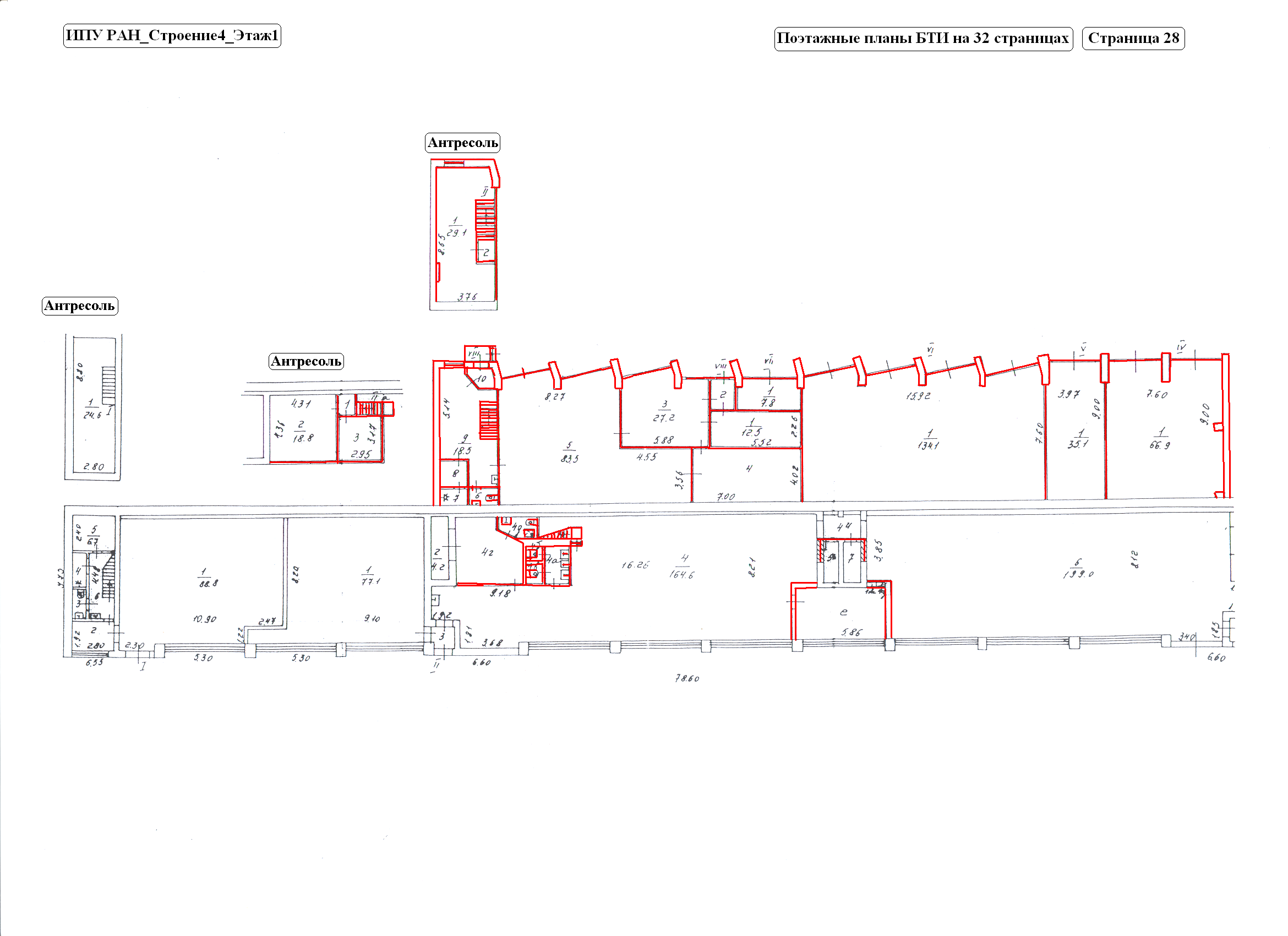 Приложение № 3 к Техническому заданиюФото состояния помещения № 6 строения 4 ИПУ РАН 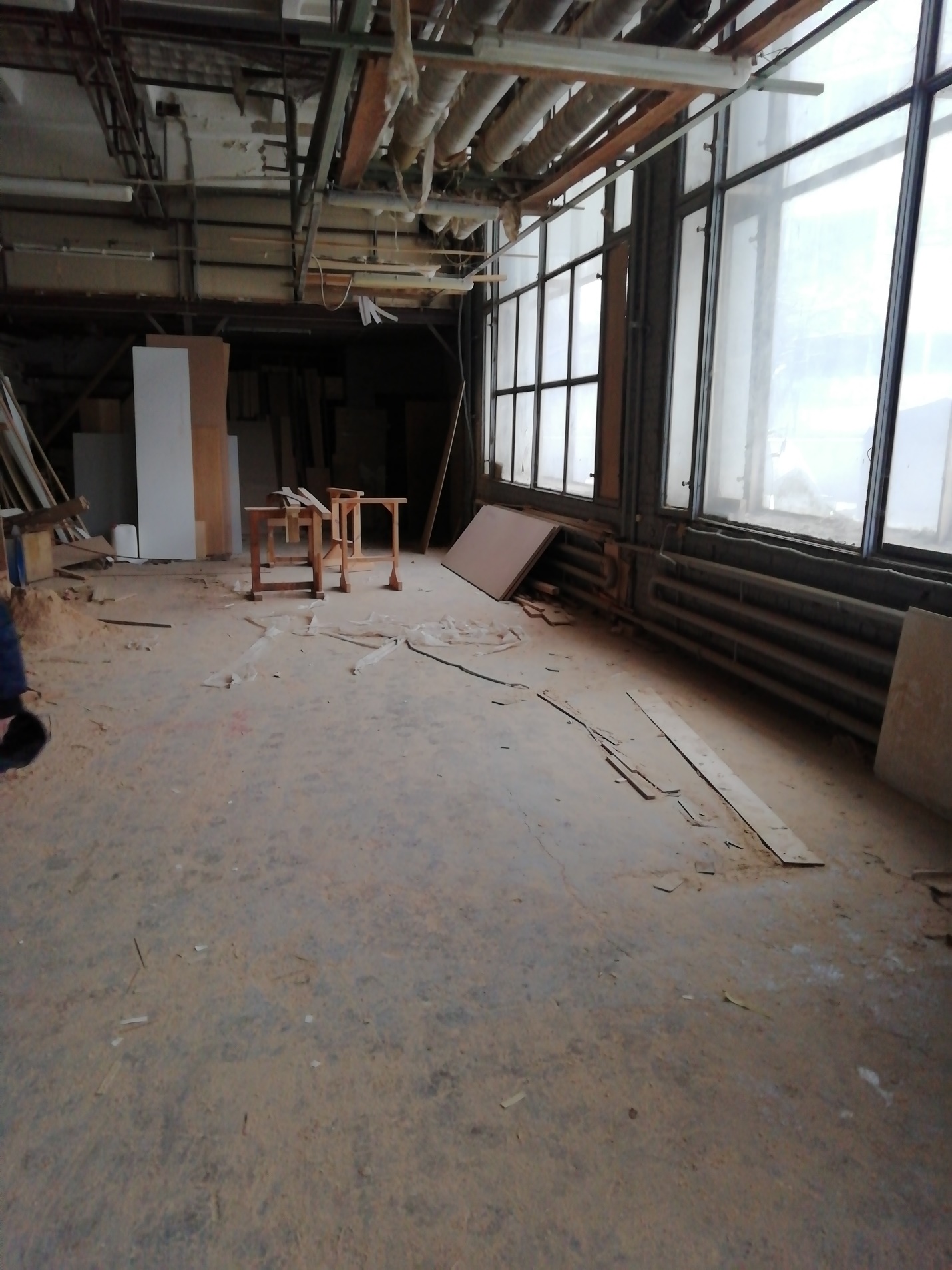 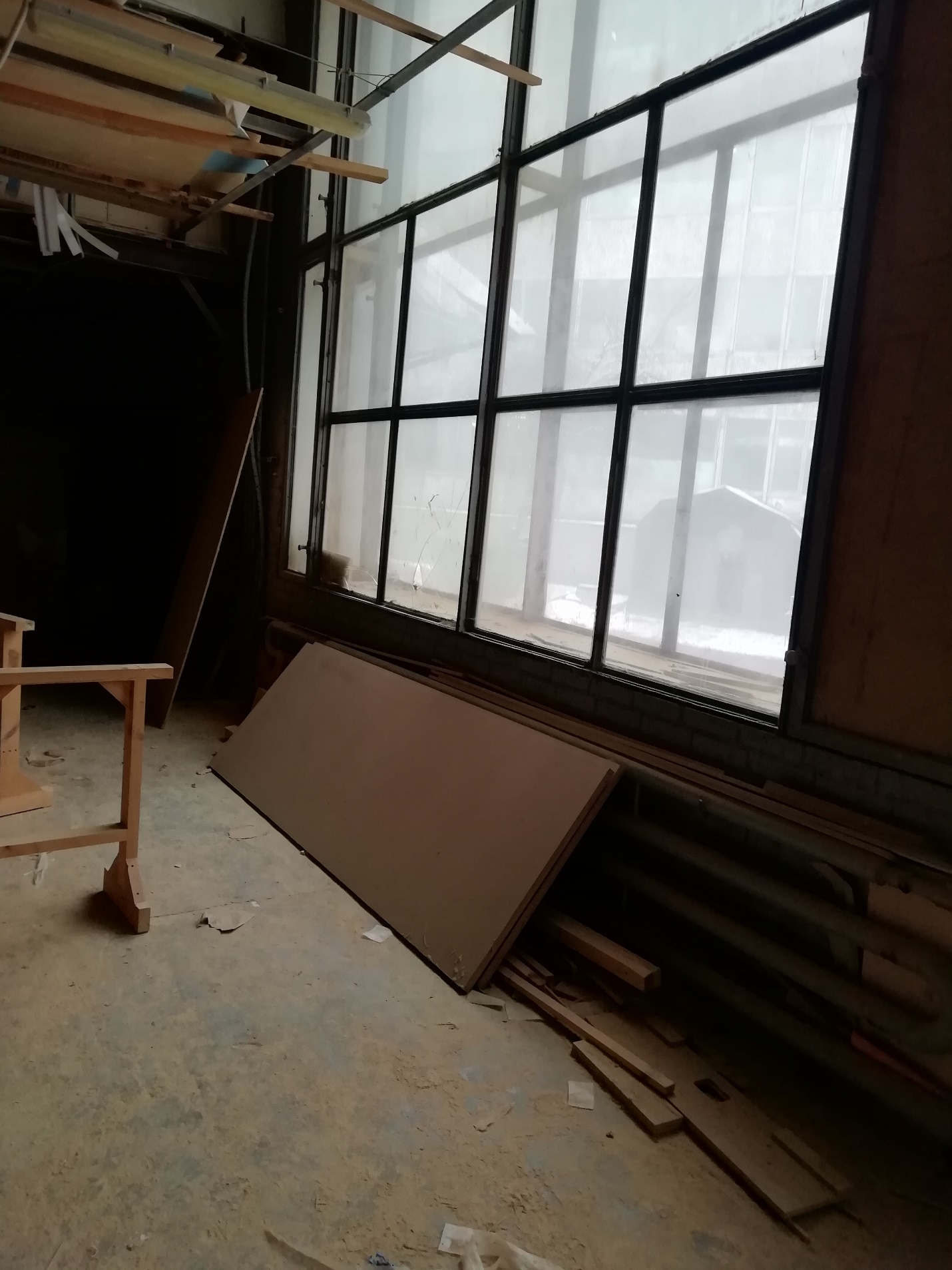 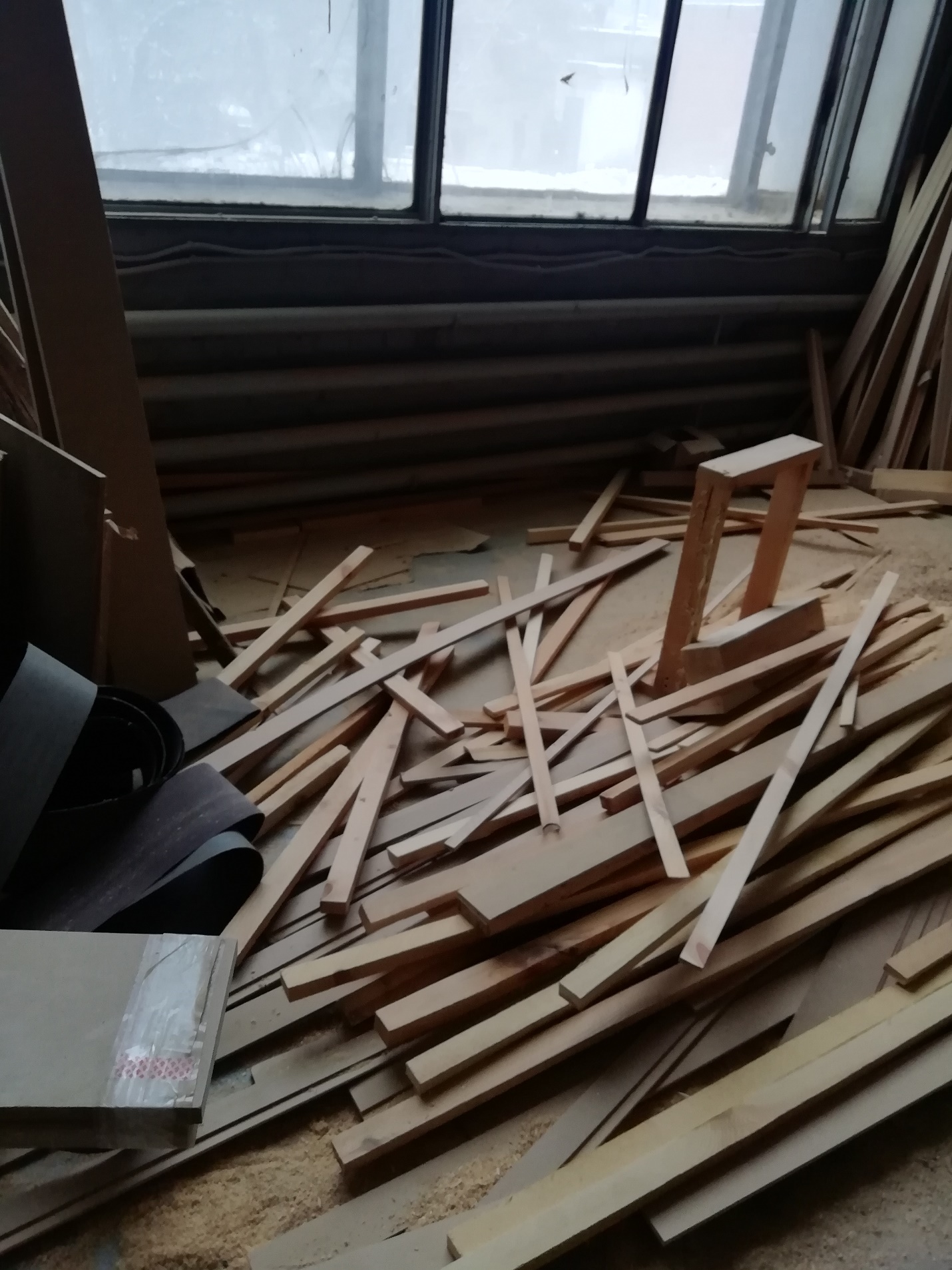 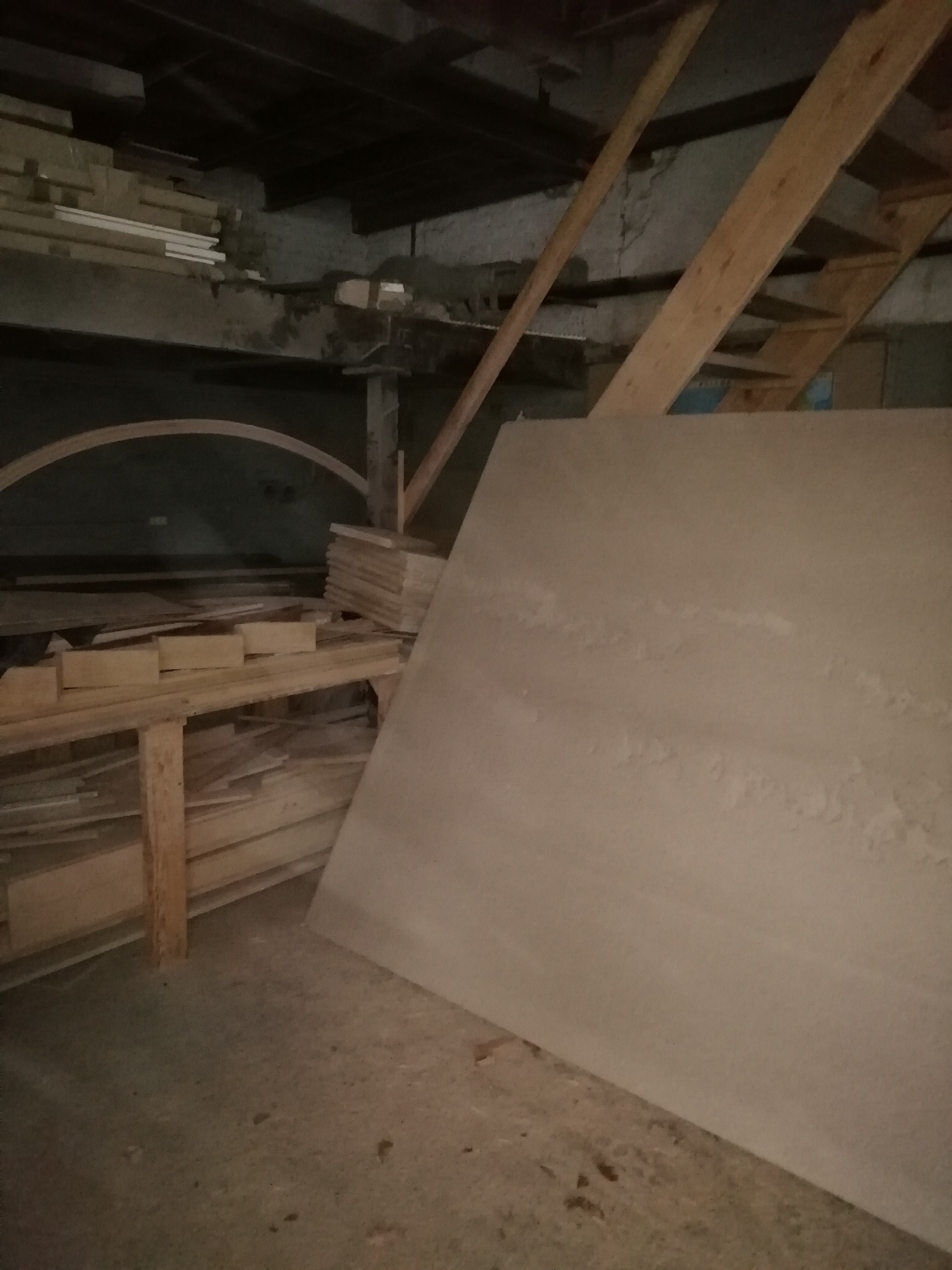 Наименование УслугОбъём оказания, ед. изм.Сортировка годных столярных изделий и ненужных обрезков (мусора)2 тСкладирование годных изделий, столярных материалов в указанном Заказчиком месте1,5 тУборка помещения № 6 от крупного мусора, столярных обрезков с затариванием в мешки и выносом в контейнер (контейнер, необходимой ёмкостью предоставляется Исполнителем). Место установки контейнера определяется совместно.199 м2Обеспыливание поверхностей стен, потолков, радиаторов системы отопления, обеспыливание поверхности пола с применением специального оборудования и механизмов. При необходимости к «сухому» обеспыливанию добавляется обеспыливание с применением специальных растворов и материалов. пол – 199 м2стены – 296 м2потолок -265 м2Обеспыливание «внутренних» поверхностей оконных блоков (внутренних подоконников), очистка рам и стёкол пылесосомвнутренняя поверхность рамной конструкции – 4,9 м2стёкла – 60 м2Окончательная уборка помещения, сдача оказанных Услуг Заказчику199 м2Приложение № 1 к Техническому заданиюЛОКАЛЬНАЯ СМЕТА № Приложение № 1 к Техническому заданиюЛОКАЛЬНАЯ СМЕТА № Приложение № 1 к Техническому заданиюЛОКАЛЬНАЯ СМЕТА № Приложение № 1 к Техническому заданиюЛОКАЛЬНАЯ СМЕТА № Приложение № 1 к Техническому заданиюЛОКАЛЬНАЯ СМЕТА № Приложение № 1 к Техническому заданиюЛОКАЛЬНАЯ СМЕТА № Приложение № 1 к Техническому заданиюЛОКАЛЬНАЯ СМЕТА № Приложение № 1 к Техническому заданиюЛОКАЛЬНАЯ СМЕТА № Приложение № 1 к Техническому заданиюЛОКАЛЬНАЯ СМЕТА № Приложение № 1 к Техническому заданиюЛОКАЛЬНАЯ СМЕТА № на оказание услуг по очистке помещений от мусора (обеспыливание) в строении 4 (ФЕР 2020)на оказание услуг по очистке помещений от мусора (обеспыливание) в строении 4 (ФЕР 2020)на оказание услуг по очистке помещений от мусора (обеспыливание) в строении 4 (ФЕР 2020)на оказание услуг по очистке помещений от мусора (обеспыливание) в строении 4 (ФЕР 2020)на оказание услуг по очистке помещений от мусора (обеспыливание) в строении 4 (ФЕР 2020)на оказание услуг по очистке помещений от мусора (обеспыливание) в строении 4 (ФЕР 2020)на оказание услуг по очистке помещений от мусора (обеспыливание) в строении 4 (ФЕР 2020)на оказание услуг по очистке помещений от мусора (обеспыливание) в строении 4 (ФЕР 2020)на оказание услуг по очистке помещений от мусора (обеспыливание) в строении 4 (ФЕР 2020)на оказание услуг по очистке помещений от мусора (обеспыливание) в строении 4 (ФЕР 2020)(наименование работ и затрат, наименование объекта)(наименование работ и затрат, наименование объекта)(наименование работ и затрат, наименование объекта)(наименование работ и затрат, наименование объекта)(наименование работ и затрат, наименование объекта)(наименование работ и затрат, наименование объекта)(наименование работ и затрат, наименование объекта)(наименование работ и затрат, наименование объекта)(наименование работ и затрат, наименование объекта)(наименование работ и затрат, наименование объекта)Основание: Основание: Основание: Основание: Основание: Основание: Основание: Основание: Основание: Основание: Основание: Основание: базовая ценабазовая ценатекущая ценатекущая ценаСметная стоимостьСметная стоимостьСметная стоимостьСметная стоимость2,622,6272,7072,70тыс. руб.тыс. руб.     Строительные работы     Строительные работы     Строительные работы     Строительные работы2,622,6259,4059,40тыс. руб.тыс. руб.     Монтажные работы     Монтажные работы     Монтажные работы     Монтажные работы0,000,000,000,00тыс. руб.тыс. руб.     Оборудование     Оборудование     Оборудование     Оборудование0,000,000,000,00тыс. руб.тыс. руб.     Прочие работы     Прочие работы     Прочие работы     Прочие работы0,000,000,000,00тыс. руб.тыс. руб.Нормативная трудоемкостьНормативная трудоемкостьНормативная трудоемкостьНормативная трудоемкость71,9871,9871,9871,98чел. -ч.чел. -ч.Средства на оплату трудаСредства на оплату трудаСредства на оплату трудаСредства на оплату труда0,590,5919,4819,48тыс. руб.тыс. руб.Составлена в ценах Индексы к ФЕР-2020 (Стройинформресурс) октябрь 2020 годаСоставлена в ценах Индексы к ФЕР-2020 (Стройинформресурс) октябрь 2020 годаСоставлена в ценах Индексы к ФЕР-2020 (Стройинформресурс) октябрь 2020 годаСоставлена в ценах Индексы к ФЕР-2020 (Стройинформресурс) октябрь 2020 годаСоставлена в ценах Индексы к ФЕР-2020 (Стройинформресурс) октябрь 2020 годаСоставлена в ценах Индексы к ФЕР-2020 (Стройинформресурс) октябрь 2020 годаСоставлена в ценах Индексы к ФЕР-2020 (Стройинформресурс) октябрь 2020 годаСоставлена в ценах Индексы к ФЕР-2020 (Стройинформресурс) октябрь 2020 годаСоставлена в ценах Индексы к ФЕР-2020 (Стройинформресурс) октябрь 2020 годаСоставлена в ценах Индексы к ФЕР-2020 (Стройинформресурс) октябрь 2020 годаСоставлена в ценах Индексы к ФЕР-2020 (Стройинформресурс) октябрь 2020 годаСоставлена в ценах Индексы к ФЕР-2020 (Стройинформресурс) октябрь 2020 года№ п/пШифр расценки и коды ресурсовНаименование работ и затратЕд. изм.Кол-во единицЦена на ед. изм.Попра-вочные коэфф.Стоимость в ценах 2001г.Пункт коэфф. пересчетаКоэфф. пересчетаСтоимость в текущих ценахЗТР всего чел.-час123456789101112Локальная смета: Оказание услуг по очистке помещений от мусора (обеспыливание) в строении 4Локальная смета: Оказание услуг по очистке помещений от мусора (обеспыливание) в строении 4Локальная смета: Оказание услуг по очистке помещений от мусора (обеспыливание) в строении 4Локальная смета: Оказание услуг по очистке помещений от мусора (обеспыливание) в строении 4Локальная смета: Оказание услуг по очистке помещений от мусора (обеспыливание) в строении 4Локальная смета: Оказание услуг по очистке помещений от мусора (обеспыливание) в строении 4Локальная смета: Оказание услуг по очистке помещений от мусора (обеспыливание) в строении 4Локальная смета: Оказание услуг по очистке помещений от мусора (обеспыливание) в строении 4Локальная смета: Оказание услуг по очистке помещений от мусора (обеспыливание) в строении 4Локальная смета: Оказание услуг по очистке помещений от мусора (обеспыливание) в строении 4Локальная смета: Оказание услуг по очистке помещений от мусора (обеспыливание) в строении 4Локальная смета: Оказание услуг по очистке помещений от мусора (обеспыливание) в строении 4113-06-004-01Обеспыливание поверхностим26050,9313-06-004-01Зарплата0,60)*1,15417,4533,2513 880,21Эксплуатация машин0,33)*1,25249,564,481 118,04НР от ФОТ%90375,719012 492,19СП от ФОТ%70292,22709 716,15Затраты трудачел-ч0,07)*1,1548,701 334,941 334,9437 206,5937 206,5948,70269-9-1Очистка помещений от строительного мусора100 т0,081 363,0069-9-1Объем: 0,08=8/100Зарплата1 363,00109,0433,253 625,58НР от ФОТ%7885,05782 827,95СП от ФОТ%5054,52501 812,79Затраты трудачел-ч18815,042,1999-9900Строительный мусорт80,000,0010,00248,61248,618 266,328 266,3215,04369-15-1Затаривание строительного мусора в мешкит823,8169-15-1Зарплата7,4159,2833,251 971,06Материальные ресурсы16,40131,205,67743,90НР от ФОТ%7846,24781 537,43СП от ФОТ%5029,6450985,53Затраты трудачел-ч1,038,24266,36266,365 237,925 237,928,244т01-01-01-041Погрузка при автомобильных перевозках мусора строительного с погрузкой вручную1 Т ГРУЗА842,98343,84т01-01-01-04114,424 958,17343,84343,844 958,174 958,170,005т03-02-01-061Перевозка грузов I класса автомобилями бортовыми грузоподъемностью до 5 т на расстояние: до 61 км1 Т ГРУЗА853,09424,72т03-02-01-0618,783 729,04424,72424,723 729,043 729,040,00Итого по локальной смете: Оказание услуг по очистке помещений от мусора (обеспыливание) в строении 4Итого по локальной смете: Оказание услуг по очистке помещений от мусора (обеспыливание) в строении 4Итого по локальной смете: Оказание услуг по очистке помещений от мусора (обеспыливание) в строении 4Итого по локальной смете: Оказание услуг по очистке помещений от мусора (обеспыливание) в строении 4Итого по локальной смете: Оказание услуг по очистке помещений от мусора (обеспыливание) в строении 4Итого по локальной смете: Оказание услуг по очистке помещений от мусора (обеспыливание) в строении 42 618,472 618,4759 398,0459 398,0471,98Стоимость материалов (всего)Стоимость материалов (всего)Стоимость материалов (всего)Стоимость материалов (всего)Стоимость материалов (всего)Стоимость материалов (всего)Стоимость материалов (всего)743,90743,90Итого по смете: Оказание услуг по очистке помещений от мусора (обеспыливание) в строении 4 (ФЕР 2020)Итого по смете: Оказание услуг по очистке помещений от мусора (обеспыливание) в строении 4 (ФЕР 2020)Итого по смете: Оказание услуг по очистке помещений от мусора (обеспыливание) в строении 4 (ФЕР 2020)Итого по смете: Оказание услуг по очистке помещений от мусора (обеспыливание) в строении 4 (ФЕР 2020)Итого по смете: Оказание услуг по очистке помещений от мусора (обеспыливание) в строении 4 (ФЕР 2020)Итого по смете: Оказание услуг по очистке помещений от мусора (обеспыливание) в строении 4 (ФЕР 2020)2 618,472 618,4759 398,0459 398,0471,98Стоимость материалов исполнителяСтоимость материалов исполнителяСтоимость материалов исполнителяСтоимость материалов исполнителяСтоимость материалов исполнителяСтоимость материалов исполнителяСтоимость материалов исполнителя743,90743,90Резерв средств на непр. расходы 2% (Приказ Минстроя России № 421-пр от 04.08.2020 п. 179а)Резерв средств на непр. расходы 2% (Приказ Минстроя России № 421-пр от 04.08.2020 п. 179а)Резерв средств на непр. расходы 2% (Приказ Минстроя России № 421-пр от 04.08.2020 п. 179а)Резерв средств на непр. расходы 2% (Приказ Минстроя России № 421-пр от 04.08.2020 п. 179а)Резерв средств на непр. расходы 2% (Приказ Минстроя России № 421-пр от 04.08.2020 п. 179а)Резерв средств на непр. расходы 2% (Приказ Минстроя России № 421-пр от 04.08.2020 п. 179а)Резерв средств на непр. расходы 2% (Приказ Минстроя России № 421-пр от 04.08.2020 п. 179а)1 187,961 187,96Итого с непр.расходамиИтого с непр.расходамиИтого с непр.расходамиИтого с непр.расходамиИтого с непр.расходамиИтого с непр.расходамиИтого с непр.расходами60 586,0060 586,00НДС 20%НДС 20%НДС 20%НДС 20%НДС 20%НДС 20%НДС 20%12 117,2012 117,20Всего по сметеВсего по сметеВсего по сметеВсего по сметеВсего по сметеВсего по сметеВсего по смете72 703,2072 703,20	Дефектный акт	Дефектный акт	Дефектный акт	Дефектный акт	Дефектный актОказание услуг по очистке помещений от мусора (обеспыливание) в строении 
4 (ФЕР 2020)Оказание услуг по очистке помещений от мусора (обеспыливание) в строении 
4 (ФЕР 2020)Оказание услуг по очистке помещений от мусора (обеспыливание) в строении 
4 (ФЕР 2020)Оказание услуг по очистке помещений от мусора (обеспыливание) в строении 
4 (ФЕР 2020)Оказание услуг по очистке помещений от мусора (обеспыливание) в строении 
4 (ФЕР 2020)№ п/пНаименование услуг и затратЕдиница измеренияКоличествоПримечаниеПримечание123455Локальная смета: Оказание услуг по очистке помещений от мусора (обеспыливание) в строении 4Локальная смета: Оказание услуг по очистке помещений от мусора (обеспыливание) в строении 4Локальная смета: Оказание услуг по очистке помещений от мусора (обеспыливание) в строении 4Локальная смета: Оказание услуг по очистке помещений от мусора (обеспыливание) в строении 4Локальная смета: Оказание услуг по очистке помещений от мусора (обеспыливание) в строении 4Локальная смета: Оказание услуг по очистке помещений от мусора (обеспыливание) в строении 41Обеспыливание поверхностим26052Очистка помещений от строительного мусора100 т0,082,1Строительный мусорт83Затаривание строительного мусора в мешкит84Погрузка при автомобильных перевозках мусора строительного с погрузкой вручную1 Т ГРУЗА85Перевозка грузов I класса автомобилями бортовыми грузоподъемностью до 5 т на расстояние: до 61 км1 Т ГРУЗА8Ведомость объемов услуг Ведомость объемов услуг Ведомость объемов услуг Ведомость объемов услуг Ведомость объемов услуг Оказание услуг по очистке помещений от мусора (обеспыливание) в строении 4 (ФЕР 2020)Оказание услуг по очистке помещений от мусора (обеспыливание) в строении 4 (ФЕР 2020)Оказание услуг по очистке помещений от мусора (обеспыливание) в строении 4 (ФЕР 2020)Оказание услуг по очистке помещений от мусора (обеспыливание) в строении 4 (ФЕР 2020)Оказание услуг по очистке помещений от мусора (обеспыливание) в строении 4 (ФЕР 2020)№ п/пНаименование услуг и затратЕдиница измеренияКоличествоПримечание12345Локальная смета: Оказание услуг по очистке помещений от мусора (обеспыливание) в строении 4Локальная смета: Оказание услуг по очистке помещений от мусора (обеспыливание) в строении 4Локальная смета: Оказание услуг по очистке помещений от мусора (обеспыливание) в строении 4Локальная смета: Оказание услуг по очистке помещений от мусора (обеспыливание) в строении 4Локальная смета: Оказание услуг по очистке помещений от мусора (обеспыливание) в строении 41Обеспыливание поверхностим26052Очистка помещений от строительного мусора100 т0,082,1Строительный мусорт83Затаривание строительного мусора в мешкит84Погрузка при автомобильных перевозках мусора строительного с погрузкой вручную1 Т ГРУЗА85Перевозка грузов I класса автомобилями бортовыми грузоподъемностью до 5 т на расстояние: до 61 км1 Т ГРУЗА8Ресурсная ведомость наРесурсная ведомость наРесурсная ведомость наРесурсная ведомость наРесурсная ведомость наРесурсная ведомость наРесурсная ведомость наРесурсная ведомость на Оказание услуг по очистке помещений от мусора (обеспыливание) в строении 4 (ФЕР 2020) Оказание услуг по очистке помещений от мусора (обеспыливание) в строении 4 (ФЕР 2020) Оказание услуг по очистке помещений от мусора (обеспыливание) в строении 4 (ФЕР 2020) Оказание услуг по очистке помещений от мусора (обеспыливание) в строении 4 (ФЕР 2020) Оказание услуг по очистке помещений от мусора (обеспыливание) в строении 4 (ФЕР 2020) Оказание услуг по очистке помещений от мусора (обеспыливание) в строении 4 (ФЕР 2020) Оказание услуг по очистке помещений от мусора (обеспыливание) в строении 4 (ФЕР 2020) Оказание услуг по очистке помещений от мусора (обеспыливание) в строении 4 (ФЕР 2020)ОбоснованиеНаименованиеЕдиница измеренияОбъемБазоваяБазоваяТекущаяТекущаяОбоснованиеНаименованиеЕдиница измеренияОбъемБазоваяБазоваяТекущаяТекущаяОбоснованиеНаименованиеЕдиница измеренияОбъемценастоимостьценастоимость12345678Локальная смета: Оказание услуг по очистке помещений от мусора (обеспыливание) в строении 4Локальная смета: Оказание услуг по очистке помещений от мусора (обеспыливание) в строении 4Локальная смета: Оказание услуг по очистке помещений от мусора (обеспыливание) в строении 4Локальная смета: Оказание услуг по очистке помещений от мусора (обеспыливание) в строении 4Локальная смета: Оказание услуг по очистке помещений от мусора (обеспыливание) в строении 4Локальная смета: Оказание услуг по очистке помещений от мусора (обеспыливание) в строении 4Локальная смета: Оказание услуг по очистке помещений от мусора (обеспыливание) в строении 4Локальная смета: Оказание услуг по очистке помещений от мусора (обеспыливание) в строении 4Трудовые ресурсы Трудовые ресурсы Трудовые ресурсы Трудовые ресурсы Трудовые ресурсы Трудовые ресурсы Трудовые ресурсы Трудовые ресурсы 1-100-10Рабочий среднего разряда 1чел.-ч.8,247,1959,287,1959,281-100-11Рабочий среднего разряда 1.1чел.-ч.15,047,25109,047,25109,041-100-30Рабочий среднего разряда 3чел.-ч.48,70258,53417,458,53417,45Итого трудовые ресурсы Итого трудовые ресурсы Итого трудовые ресурсы Итого трудовые ресурсы 585,77585,77585,77585,77Машины и механизмы Машины и механизмы Машины и механизмы Машины и механизмы Машины и механизмы Машины и механизмы Машины и механизмы Машины и механизмы 91.21.22-638Пылесосы промышленные, мощность до 2000 Втмаш.-ч75,6253,29249,5614,741 118,04Итого машины и механизмы Итого машины и механизмы Итого машины и механизмы Итого машины и механизмы 249,56249,561 118,041 118,04Материальные ресурсы Материальные ресурсы Материальные ресурсы Материальные ресурсы Материальные ресурсы Материальные ресурсы Материальные ресурсы Материальные ресурсы 01.7.20.03-0003Мешки полипропиленовые (50 кг)100 ШТ1,682,00131,20464,94743,90Итого материальные ресурсы Итого материальные ресурсы Итого материальные ресурсы Итого материальные ресурсы 131,20131,20743,90743,90